Памятка поведения при возникновении угрозы совершения террористического акта Если Вы обнаружили подозрительный предмет: При нахождении в общественных местах (улицах, площадях, скверах, вокзалах), совершая поездки в общественном транспорте, обращайте внимание на оставленные сумки, портфели, пакеты, свертки или другие бесхозные предметы, в которых могут находиться взрывные устройства. Если вы обнаружили забытую или бесхозную вещь - опросите людей, находящихся рядом. Постарайтесь установить, кому она принадлежит или кто ее мог оставить. Если хозяин не установлен, немедленно сообщите о найденном предмете: в первую очередь и в обязательном порядке сотрудникам спецслужб (МВД, ФСБ, МЧС), водителю (если предмет обнаружен в машине, автобусе, других видах транспорта), руководителю учреждения (если предмет обнаружен в учреждении). зафиксируйте время обнаружения, постарайтесь принять меры к тому, чтобы люди отошли как можно дальше от нее;не трогайте, не вскрывайте и не передвигайте находку, не позволяйте сделать это другим;отойдите дальше, посоветуйте это сделать другим людям (при этом важно не создавать панику);обязательно дождитесь прибытия сотрудников полиции (МЧС, ФСБ).Помните, что в качестве камуфляжа для взрывных устройств могут использоваться обычные сумки, пакеты, свертки, коробки, игрушки и т.п.Родители! Разъясните детям, что любой предмет, найденный на улице или в подъезде, может представлять опасность для жизни!Если Вы оказались в заложниках: Возьмите себя в руки, успокойтесь и не паникуйте, будьте уверены, что спецслужбы уже предпринимают профессиональные меры для вашего освобождения.По возможности расположитесь подальше от окон, дверей и самих преступников, т.е. в местах наибольшей безопасности.Запомните как можно больше информации о преступниках: их количество, степень вооруженности. Составьте максимально полный их зрительный портрет, обратив особое внимание на характерные приметы внешности, телосложения, акцента и тематики разговоров, темперамента, манер поведения и др.Не допускайте действий, провоцирующих преступников к применению оружия или насилия. Изучите ситуацию, при этом старайтесь не предпринимать самостоятельных попыток к освобождению (в зависимости от ситуации). Не смотрите в глаза преступникам, не ведите себя вызывающе, выполняйте все их требования, не рискуйте жизнью своей и окружающих, не паникуйте. При ранении или травме не двигайтесь - это предотвратит дополнительную потерю крови.Во время освобождения ложитесь на пол лицом вниз, голову закройте руками и не двигайтесь. Не бегите навстречу сотрудникам спецслужб или от них - Вас могут принять за преступников.Если Вы оказались в захваченном преступниками автобусе или другом виде транспорта, также старайтесь не привлекать к себе внимание. Осмотрите салон, отметьте места возможного укрытия в случае стрельбы. Снимите ювелирные украшения, не смотрите в глаза террористам, не передвигайтесь по салону, не открывайте сумки без разрешения; не реагируйте на их провокационное поведение.Если сотрудники спецслужб предпримут попытку освобождения - ложитесь на пол между креслами и оставайтесь до окончания спецоперации. После освобождения немедленно без паники покиньте автобус (другой вид транспорта), т.к. не исключена возможность его предварительного минирования. Если информация об эвакуации застала Вас в квартире: Возьмите документы, деньги, ценности; отключите электричество, газ, воду; окажите помощь в эвакуации детям, пожилым и тяжелобольным людям; закройте входную дверь на замок. Возвращайтесь в покинутое помещение только после разрешения ответственных лиц.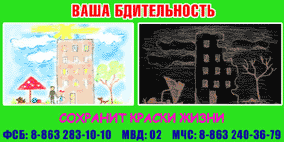 Пожалуйста, изучите эту информацию! Позаботьтесь о том, чтобы с ней ознакомились члены Вашей семьи. Это важно знать всем: как защитить себя, уберечь свое здоровье и жизнь, спасти родных, близких и друзей в случае возникновения чрезвычайной ситуации. Если вам стало известно о готовящемся или совершенном преступлении, или вы обнаружили подозрительный предмет, немедленно сообщите об этом по телефонам:- Управление МВД России по городу Ростову-на-Дону: со стационарных  телефонов - 02, (8-863)249-13-01, (8-863)249-13-02, с мобильных телефонов – 020- Главное Управление МВД России по Ростовской области: (8-863) 249-34-01, (8-863) 249-34-02- ГУ МЧС России по Ростовской области: (8-863)240-36-79- УФСБ России по Ростовской области: (8-863)283-10-10, (8-863)240-49-90- Единая диспетчерская служба (ЕДС) города Ростова-на-Дону:
со стационарных телефонов 060, с мобильных телефонов - 112